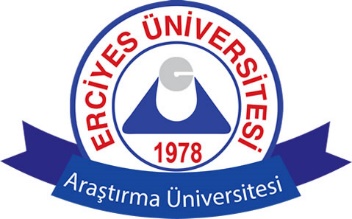 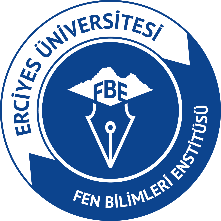 DANIŞMAN TALEBİ İLE:                                                                                        ......./....../20...…………………….………. ANA BİLİM DALI BAŞKANLIĞINAAna Bilim Dalınız ....................... numara ile kayıtlı Yüksek Lisans/Doktora öğrencisi ………………………’in mevcut danışmanıyım. Aşağıda belirttiğim gerekçe ile öğrencimin tez danışmanının değiştirilmesini saygılarımla arz ederim. Not: Öğrencinin imzasına gerek yoktur.                                                                                                                                                                                                                                                                                                                      Danışman Değişikliği onayından sonra Form FBE 4.1 (Tez Önerisi Formu (Tez Konusu Değişikliği Sonrası)) doldurularak teslim edilmelidir. Unvan, Ad Soyad İmza                                                                                                                DanışmanÖĞRENCİ TALEBİ İLE:                                                                                          ......./....../20...…………………….………. ANA BİLİM DALI BAŞKANLIĞINAAna Bilim Dalınız .......................... numara ile kayıtlı Yüksek Lisans/Doktora öğrencisiyim. Aşağıda belirttiğim gerekçe ile danışmanımın değiştirilmesi için izinlerinizi ve gereğini saygılarımla arz ederim.  Not: Danışmanın imzasına gerek yoktur, Ana Bilim Dalı Başkanı danışmanı bilgilendirir.Danışman Değişikliği onayından sonra Form FBE 4.1 (Tez Önerisi Formu (Tez Konusu Değişikliği Sonrası)) doldurularak teslim edilmelidir. Öğrencinin Adı Soyadı                                                                                                                            İmzaGEREKÇE: Önerilen danışmanın beyanı: İlgili öğrencinin danışmanlığını kabul ediyorum.                                                        ......./....../20...Unvan, Ad Soyad İmza                                                                                                              Önerilen DanışmanFEN BİLİMLERİ ENSTİTÜ MÜDÜRLÜĞÜNE                                                                                                                            ......./....../20...Yukarıdaki danışmanlık değişikliği uygundur.Unvan, Ad Soyad İmza                                                                                                                 Ana Bilim Dalı BaşkanıERCİYES ÜNİVERSİTESİ LİSANSÜSTÜ EĞİTİM VE ÖĞRETİM YÖNETMELİĞİMADDE 21 (1) Tezli yüksek lisans, doktora/sanatta yeterlik çalışmalarına rehberlik edecek tez danışmanı, öğrencinin tercih/leri, öğrencinin bağlı bulunduğu anabilim/anasanat dalı kurulunun görüşleri alınarak ilgili anabilim/anasanat dalı başkanlığının önerisi ve enstitü yönetim kurulu kararı ile öğrencinin kayıtlı olduğu anabilim/anasanat dalı öğretim üyeleri arasından atanır. Zorunlu hallerde tez danışmanı atanıncaya kadar görevi geçici olarak enstitü anabilim/anasanat dalı başkanı yürütür. Tez çalışmasının niteliğinin birden fazla tez danışmanı gerektirdiği durumlarda, birinci danışmanın gerekçeli raporu, anabilim/anasanat dalı başkanlığının önerisi ve enstitü yönetim kurulunun kararı ile ikinci tez danışmanı atanabilir. Tez çalışmasının niteliğinin birden fazla danışman gerektirdiği durumlarda üniversite içinden, yurt içi ve yurt dışındaki bir yükseköğretim kurumundan veya yükseköğretim kurumu dışından en az doktora derecesine sahip ikinci bir danışman görevlendirilebilir. İkinci tez danışmanına danışmanlık ücreti ödenmez. Gerekli hallerde öğrencinin başvurusu ve/veya tez danışmanının önerisi, anabilim/anasanat dalı başkanlığının teklifi ve enstitü yönetim kurulunun kararıyla tez danışmanı değişikliği yapılabilir.(2) Yüksek lisans, doktora ve sanatta yeterlik öğrencilerine öğrencinin enstitüye kayıt olduğu dönemin başından itibaren tez danışmanı ataması yapılır. (3) Doktora/Sanatta yeterlik tez danışmanı, Üniversite Senatosunun belirlediği niteliklere sahip anabilim dalı öğretim üyeleri arasından seçilir. Anabilim dalında Üniversite Senatosu tarafından belirlenen niteliklere sahip öğretim üyesinin bulunmaması halinde, Senatonun belirlediği ilkeler çerçevesinde enstitü yönetim kurulu tarafından başka bir anabilim dalından öğretim üyesi danışman olarak seçilebilir. Doktora programlarında öğretim üyelerinin tez yönetebilmesi için başarıyla tamamlanmış en az bir yüksek lisans tezi yönetmiş (Tıp, Diş Hekimliği, Eczacılık, Veteriner fakültelerinde bulunan programlar hariç) olması gerekir. Tez çalışmasının niteliğinin birden fazla tez danışmanı gerektirdiği durumlarda atanacak ikinci tez danışmanı, üniversite içinden, yurt içi ve yurt dışındaki bir yükseköğretim kurumundan veya yükseköğretim kurumu dışından en az doktora derecesine sahip kişilerden olabilir. (4) Uzmanlık alan dersi ve tez çalışması dersi danışman tarafından yürütülür. Danışman; lisansüstü programda açılması kararlaştırılan dersler arasından, öğrencinin alacağı dersleri belirler ve onaylar. Danışmanın herhangi bir nedenle altı aydan fazla danışmanlıktan uzak kalması veya yurt içinde başka bir kuruma veya yurt dışına görevlendirilmesi durumunda enstitü anabilim dalı/anasanat dalı başkanlığının önerisi ve enstitü yönetim kurulu kararı ile öğrenciye yeni bir danışman atanır. Yeni danışman atanmama durumunda, bu süre içinde öğrencinin resmi işlemleri anabilim dalı başkanı tarafından yürütülür. (5) Öğrenci danışmanlıklarının belirlenmesinde öncelik, talebi olması halinde üzerinde yüksek lisans veya doktora öğrencisi olmayan öğretim üyelerindedir.